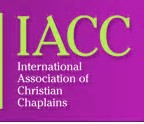 Please list all continuing education (CE) hours.  You must have completed 50 hours by your anniversary date.  The CE should be specific to chaplaincy and/or professional development.  Attach the Continuing Education Credit Hours Report t to your Annual Membership Update Report.  You may use additional pages if necessary.Classes/Seminars/Research/TeachingBooks Read :  One hour of reading is equivalent to one hour CE credit.  IACC/Local Chapter Meeting Attended:  One hour of meetings is equivalent to one hour CE credit.Continuing Education Credit Hours ReportDateTitle Credit HoursDateBook ReadHours ReadDateIACC/Chapter MeetingHours AttendedTotal number of CE credits: